Evangelische Kirche A.B.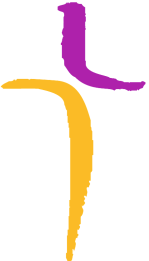 Diözese Oberösterreich    - Schulamt -EINWILLIGUNGSERKLÄRUNGIch erkläre mich hiermit einverstanden, dass meine persönlichen Daten vom Evangelischen Schulamt OÖ im Zuge meiner Tätigkeit als ReligionslehrerIn  erhoben, gespeichert, elektronisch verarbeitet und an die übergeordneten Stellen (Evangelischer Oberkirchenrat, Bildungsdirektion OÖ, Land OÖ und zuständige Ministerien) weitergeleitet werden.Diese Einwilligung ist jederzeit widerrufbar. Die Verarbeitung der Daten erfolgt gemäß den Grundsätzen der Datenschutzgrundverordnung.O	Ich stimme zu (bitte ankreuzen)Ort, Datum:	                                                	Unterschrift:Einwilligungserklärung für die Weitergabe von personenbezogenen Daten im Rundbrief des Schulamtes:Als aktive/r evangelische/r Religionslehrer/in in Oberösterreich  stimme ich der Weitergabe von folgenden personenbezogenen Daten in Rundbriefen des Schulamtes und im Jahresbericht des Evangelischen Schulamtes an die Superintendentialversammlung  bis auf Widerruf zu: Persönliche Lebensereignisse wie Verehelichung, Geburt von Kindern, Ausbildungsabschlüsse, Belobigungen durch die Bildungsdirektion OÖ oder zuständige Ministerien, Geburtstagsgratulationen.O	Ich stimme zu (bitte ankreuzen)Ort, Datum:		Unterschrift:NameVorname